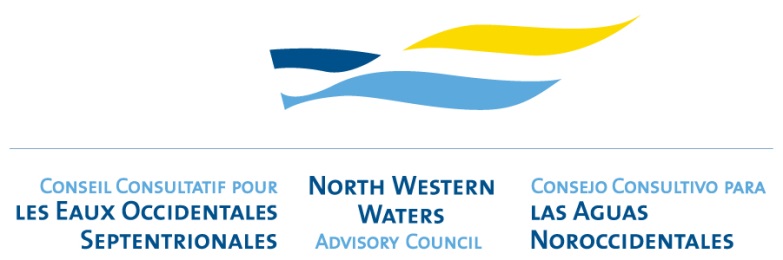 Registro de transparencia de la UE N° de Id. 8900132344-29DIRECTRICES PARA LA REDACCIÓN DE DICTÁMENESRespuesta a la comunicación de la Comisión EuropeaConsulta sobre las cuotas de pesca para el 2017 (COM/2016/396) Julio 2016Nota sobre el proceso de redacción de dictámenesEn años anteriores, el CC-ANOC ha venido respondiendo tanto al «documento de orientación» (es decir, a la consulta de la CE sobre los TAC) en otoño, como a la propuesta de TAC en diciembre. En la reunión de 2 de febrero de 2016, el Comité ejecutivo sugirió que había que ser eficaz y proactivo y presentar una contribución a la propuesta de TAC en curso de elaboración que tuviera en cuenta la consulta de la CE y el dictamen del CIEM. Con relación a los stocks cuyo dictamen CIEM se emite en otoño, el CC preparará su respuesta en noviembre.En este contexto, el Comité ejecutivo no contempla la redacción de un dictamen concreto relativo a la propuesta de TAC, a menos que haga falta tener en cuenta temas regionales específicos.En reuniones que tendrán lugar en el mes de julio se invitará a los Grupos de Trabajo a reflexionar sobre temas específicos relativos a las especies y a la gestión de su subregión respectiva. El CC-ANOC espera contar con una respuesta a la consulta antes del 1 de septiembre de 2016. Observaciones generalesEl CC-ANOC desea que este dictamen sea su principal contribución a la reflexión de la CE y de los Estados miembros afectados por las cuotas de pesca en las aguas noroccidentales. A concluir por el Comité ejecutivo Documento de consultaPlan plurianual – Uso de las series F Dictamen de las pesquerías mixtas para el mar Céltico.Observaciones sobre la aplicación de dicho enfoque en las ANOCEvolución del estado de los stocksObservaciones basadas en la contribución del GT (ver más abajo)Propuestas de TAC para 2017Stocks con evaluación del rendimiento máximo sostenible (MSY en inglés)Otros stocks:Stocks con datos para determinar los rendimientos máximos sostenibles aproximados.Stocks con tendencias evaluadas mediante estudios o series de capturas cronológicas.Stocks con presunción de estabilidad.Stocks con dictámenes biológicos.TAC y obligación de desembarque de todas las capturas.Observaciones sobre la metodología propuesta basadas en una contribución del GT (ver más abajo)Informe sobre la implantación de la obligación de desembarqueObservaciones generales sobre la contribución del GT (ver más abajo)Observaciones específicas por Región:Oeste de Escocia; zonas CIEM Vd (CE) VIa, VIb y Accesos occidentales    [GT 1]Evolución del estado de los stocksOeste de Escocia Especies de aguas profundasPropuestas de TAC para 2017Observaciones sobre la metodología propuesta y relativa a la subregión del GT. Informe sobre la implantación de la obligación de desembarqueProporcionar informaciones sobre las modificaciones específicas de las prácticas pesqueras afectadas por la asignación de TAC. NB: Rogamos centren sus observaciones en los temas propios a la subregión.  TACs en VI:Oeste de Irlanda y Mar Céltico - zona CIEM VII (excepto d, e y a)    [GT 2] Evolución del estado de los stocksOeste de Irlanda y Mar Céltico Especies de aguas profundasPropuestas de TAC para 2017Observaciones sobre la metodología propuesta y relativa a la subregión del GT. Informe sobre la implantación de la obligación de desembarqueProporcionar informaciones sobre las modificaciones específicas de las prácticas pesqueras afectadas por la asignación de TAC. NB: Rogamos centren sus observaciones en los temas propios a la subregión.  TACs en VIIb,c,e-k:Canal de la Mancha - zonas CIEM VIId y VIIe    [GT 3] Evolución del estado de los stocksCanal de la Mancha Especies de aguas profundasPropuestas de TAC para 2017Observaciones sobre la metodología propuesta y relativa a la subregión del GT. Informe sobre la implantación de la obligación de desembarqueProporcionar informaciones sobre las modificaciones específicas de las prácticas pesqueras afectadas por la asignación de TAC. NB: Rogamos centren sus observaciones en los temas propios a la subregión.  TACs en VIId y VIIe:Mar de Irlanda - zona CIEM VIIa    [GT 4]Stocks contemplados en el dictamen científico de otoñoEl CC-ANOC ampliará, cuando proceda, sus observaciones sobre los stocks para los que se contempla la emisión del dictamen del CIEM más allá de finales de octubre de 2016:RayasGrupo de debate sobre las rayasEvolución del estado de los stocksOeste de Escocia, mar de Irlanda y mar Céltico, Canal.Propuestas de TAC para 2017Observaciones sobre la metodología propuesta y relativa a la subregión del GT. Informe sobre la implantación de la obligación de desembarqueProporcionar informaciones sobre las modificaciones específicas de las prácticas pesqueras afectadas por la asignación de TAC. NB: Rogamos centren sus observaciones a temas propios a las rayas y que no hayan sido tratados por el GT.  Los TAC de rayas afectados:Stocks del CIEM pertinentes para los consejos se dará a conocer a principios del mes de octubre:Texto de aviso previo para informaciónA lo largo de los últimos años, se ha hablado de la situación de los «stocks con datos limitados» entre los que se encuentran las rayas. A nivel nacional y de la UE se han realizado esfuerzos considerables para mejorar los datos disponibles relativos a este stock lo que ha generado que, en su dictamen más reciente relativo a dicho stock, el publicado en 2014, el CIEM declara que, más del 93% de los desembarques en 2013 de raya se referían a especies individuales. En dicho dictamen, el CIEM recuerda que la gestión de las rayas mediante un TAC combinado no es el método de gestión más eficaz, y no emite un dictamen para este «conjunto genérico de rayas»: «Medidas de gestión tales como los cierres zonales o temporales o las restricciones en el esfuerzo de pesca permiten proteger mejor los stocks de rayas que la gestión mediante TAC. En particular, serían beneficiosas medidas para proteger las zonas de freza/zonas de cría y las grandes hembras maduras». Sin embargo y a pesar de lo anteriormente dicho, la Comisión ha propuesto para 2016 una reducción en un 20% de la cuota de rayas, tal y como ya propuso en 2015. En los últimos años, los TAC aplicados a dichos stocks han sufrido importantes reducciones fundamentadas en su consideración de stocks con datos limitados. De aplicarse la cuota propuesta por la Comisión para el año 2016, ello supondría que el TAC de dicho stock se habría reducido en más de un 45% desde 2011. Los representantes del sector del CC-ANOC consideran que la propuesta de la Comisión de aplicar una nueva reducción del TAC es contraria al dictamen del CIEM en cuanto a la mejor manera de gestionar dicho stock por lo que no debería aplicarse.Los representantes de «Otros Grupos de Interés» del CC-ANOC aducen que algunas especies del stock de rayas están en muy mal estado. Si el conjunto sigue siendo gestionado según un TAC agrupado, en ese caso habrá que aplicar una reducción global para intentar reconstruir dichas especies tal y como lo exige el RMS y el enfoque de precaución.StocksZonasComentariosAlfonsinosIII, IV, V, VI, VII, VIII, IX, X, XII 
y XIV RapesVb, VI, XII y XIVSable negroV, VI, VII, XIIMaruca azulVb, VI y VIIBacalaoVIaBacalaoVIbTiburones del mar profundoV, VI, VII, VIII y IXBrótola de fangoV, VI y VIIPejerreyV, VI y VIIEglefinoVIb, XII y XIVEglefinoVb y VIaConsejos del CIEM en otoñoMerluzaVI y VII, Vb, XII y XIVMarucaVI, VII, VIII, IX, X, XII y XIVGalloVb, VI, XII y XIVConsejos del CIEM en otoñoCigalaVI, VIbConsejos del CIEM en otoñoReloj anaranjadoVISollaVIAbadejoVIBesugoVI, VII y VIIIGranadero de roca y Granadero berglaxVb, VI y VIICarboneroVI, Vb, XII y XIVRayasVIa, VIb, VIIa-c y e-kConsejos del CIEM en otoñoLenguadoVI, Vb, XII y XIVMielgaI, V, VI, VII, VIII, XII y XIVConsejos del CIEM en otoñoBrosmioV, VI y VIIMerlánVI, Vb, XII y XIVStocksZonasComentariosAlfonsinosIII, IV, V, VI, VII, VIII, IX, X, XII 
y XIV RapesVIISable negroV, VI, VII, XIIMaruca azulVb, VI y VIIBacalaoVIIb, c, e-k, VIII, IX y XTiburones del mar profundoV, VI, VII, VIII y IXBrótola de fangoV, VI y VIIPejerreyV, VI y VIIEglefinoVIIb-k, VIII, IX y XMerluzaVI y VII, Vb, XII y XIVMarucaVI, VII, VIII, IX, X, XII y XIVGalloVIICigalaVIIConsejos del CIEM en otoñoReloj anaranjadoVIISollaVIIb,c SollaVIIf,gSollaVIIh,j,kAbadejoVIIBesugoVI, VII y VIIIGranadero de roca y Granadero berglaxVb, VI y VIICarboneroVII, VIII, IX y XRayasVIa, VIb, VIIa-c y e-kConsejos del CIEM en otoñoLenguadoVIIb,c LenguadoVIIf,gLenguadoVIIhjkMielgaI, V, VI, VII, VIII, XII y XIVConsejos del CIEM en otoñoBrosmioV, VI y VIIMerlánVIIb-k StocksZonasComentariosAlfonsinosIII, IV, V, VI, VII, VIII, IX, X, XII 
y XIV AnglerfishVIIBlack scabbardfishV, VI, VII, XIIBlue lingVb, VI y VIICodVIIdDeep-sea sharksV, VI, VII, VIII y IXGreater forkbeardV, VI y VIIGreater silver smeltV, VI y VIIHaddockVIIb-k, VIII, IX y XHakeVI y VII, Vb, XII y XIVLingVI, VII, VIII, IX, X, XII y XIVMegrimsVIINephropsVIIConsejos del CIEM en otoñoOrange roughyVIIPlaiceVIId,ePollackVIIRed seabreamVI, VII y VIIIRoundnose y roughhead grenadierVb, VI y VIISaithe VII, VIII, IX y XSkates y raysVIa, VIb, VIIa-c y e-kConsejos del CIEM en otoñoSkates y raysVIIdConsejos del CIEM en otoñoSoleVIIdSoleVIIeSpurdogI, V, VI, VII, VIII, XII y XIVConsejos del CIEM en otoñoTuskV, VI y VIIWhitingVIIb-k EglefinoHaddock (Melanogrammus aeglefinus) in Subarea 4 and Divisions 6.a and 3.a West (North Sea, West of Scotland, Skagerrak)RapesAnglerfish (Lophius piscatorius and L. budegassa) in Subareas IV, VI and Division IIIa (North Sea, Rockall and West of Scotland, Skagerrak and Kattegatt)GalloMegrim (Lepidorhombus spp.) in Division VIb (Rockall)CigalaNorway lobster (Nephrops spp.) in Division VIa, FU 11 (West of Scotland, North Minch)CigalaNorway lobster (Nephrops spp.) in Division VIa, FU 12 (West of Scotland, South Minch)CigalaNorway lobster (Nephrops spp.) in Division VIa, FU 13 (West of Scotland, the Firth of Clyde and Sound of Jura)CigalaNorway lobster (Nephrops spp.) in Division VIIa, FU 14 (Irish Sea, East)CigalaNorway lobster (Nephrops spp.) in Division VIIa, FU 15 (Irish Sea, West)CigalaNorway lobster (Nephrops spp.) in Division VIIb,VIIc,VIIj,VIIk, FU 16 (West and Southwest of Ireland, Porcupine Bank )CigalaNorway lobster (Nephrops spp.) in Division VIIb, FU 17 (West of Ireland, Aran Grounds)CigalaNorway lobster (Nephrops spp.) in Division VIIa,VIIg,VIIj, FU 19 (Irish Sea, Celtic Sea, Eastern Southwest of Ireland)CigalaNorway lobster (Nephrops spp.) in Division VIIg,VIIh, FU 20 and FU 21 (Celtic Sea)CigalaNorway lobster (Nephrops spp.) in Division VIIg,VIIf, FU 22 (Celtic Sea, Bristol Channel)CigalaNorway lobster (Nephrops spp.) in Division VIa, outside the Functional Units (West of Scotland)CigalaNorway lobster (Nephrops spp.) in Subarea VII, outside the Functional Units (Southern Celtic Seas, Southwest of Ireland)StocksZonas¿Observaciones específicas?Tiburones de aguas profundasVI, VII, VIII y IXRayasVIa, VIb, VIIa-c y e-kRayasVIIdGalludoI,V, VI, VII, VIII, XII y XIVdgs-neaSpurdog (Squalus acanthias) in the Northeast Atlanticrju-echUndulate ray (Raja undulata) in Divisions VIId, e (English Channel)raj-celtOther skates and rays in Subareas VI and VII (excluding VIId)rja-neaWhite skate (Rostroraja alba) in the Northeast Atlanticrjb-celtCommon skate (Dipturus batis) complex (flapper skate (Dipturus cf. flossada) and blue skate (Dipturus cf. intermedia)) in Subareas VI and VII (excluding VIId)rjc-7afgThornback ray (Raja clavata) in Divisions VIIa, f, g (Irish and Celtic Sea)rjc-VIThornback ray (Raja clavata) in Subarea VI (West of Scotland)rje-7fgSmall-eyed ray (Raja microocellata) in Divisions VIIf, g (Bristol Channel)rjf-celtShagreen ray (Leucoraja fullonica) in Subareas VI and VII (Celtic Sea and West of Scotland)rjh-7eBlonde ray (Raja brachyura) in Division VIIe (western English Channel)rjh-7afgBlonde ray (Raja brachyura) in Divisions VIIa, f, g (Irish and Celtic Sea)rji-celtSandy ray (Leucoraja circularis) in Subareas VI and VII (Celtic Sea and West of Scotland)rjm-7aehSpotted ray (Raja montagui) in Divisions VIIa and VII e-h (southern Celtic seas)rjm-67bjSpotted ray (Raja montagui) in Subarea VI and Divisions VIIb,j (west of Scotland and Ireland)rjn-celtCuckoo ray (Leucoraja naevus) in Subareas VI and VII (Celtic Sea and West of Scotland)rju-7jUndulate ray (Raja undulata) in Division VIIj (Great Sole Bank)rju-7bjUndulate ray (Raja undulata) in Division VIIj (south-west Ireland)raj-347dOther skates and rays in Subarea IV, and Divisions IIIa and VIId (North Sea, Skagerrak, Kattegat, and Eastern English Channel)